OverviewThis guide serves as an example and is presented with permission from LBNL. There are many types of pressure vessels so this serves as a template that allows you to replace the images to meet your specific needs.Visual comparison guides are effective as a quick review of processes. It is recommended to keep these near relevant equipment.  Visual guides can be useful for new researchers learning to use the equipment or as a refresher for those who do not regularly use the equipment. People may interpret qualitative descriptions differently so a visual guide helps to solve that variability.  Photo Credit: Photos from MFDContinued on next pageSTEP 1: 
Insert bottomSTEP 2: 
Insert cupSTEP 3: 
Fit Teflon lidSTEP 4: 
Place both disks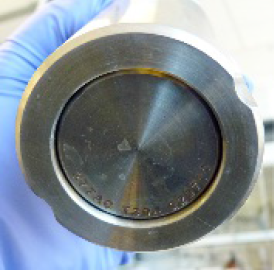 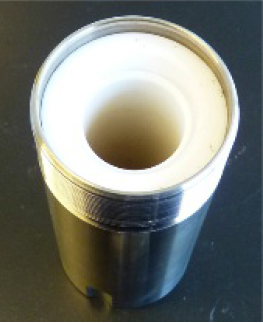 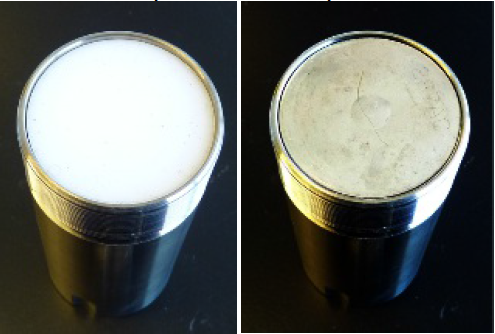 Insert bottom disc so that part numbers are visible on the outsideInsert pre-loaded cup. push bottom disc up to meet the cup then slide both to bottom.Place Teflon lid on topAdd corrosion disc. 
Then add rupture disk.STEP 5: Bottom Pressure plate & springSTEP 6: 
Top pressure plateSTEP 7: 
Fit screw capSTEP 8: 
Tighten cap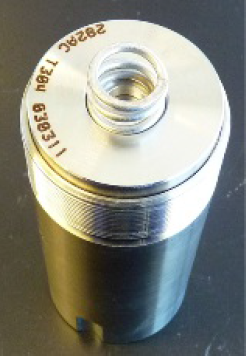 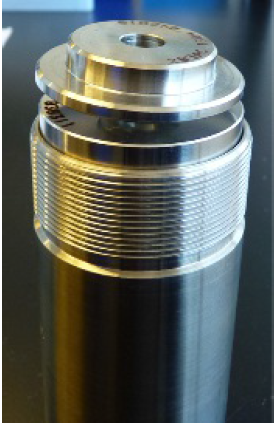 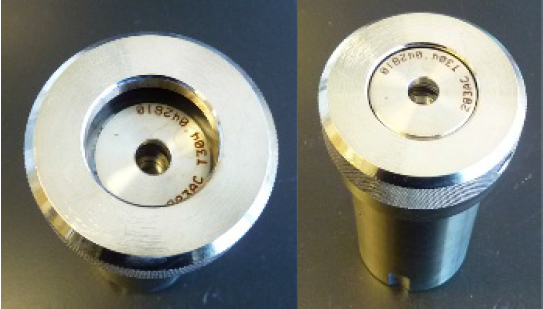 Place the bottom pressure plate on top of the rupture disc, so that the part number is facing up. Set the spring in the depression. Add the upper pressure plate so that part number is facing upPlace screw cap on top.Tighten by hand. Then use the provided tool (if your vessel requires it) and tighten an additional 1/8 of a turn. Do NOT overtighten!Video showing assembly process
https://goo.gl/9YLfZU